Topic: select from one to three numbers from the topic list on the web site: http://www.superstripes.net/acsin2016/index.php?option=com_content&view=article&id=81&Itemid=520as for example 19  Frontiers aspects of semiconductor, surfaces and interfaces Title  text: Quantum Confinements in superlattices of quantum wires etc. etc [Times New Roman 13 pt bold]First Author1,2*, Second Author2,3 [Times 11]1University of Rome [Times 11 italic]3Department of Materials SciencesEmail: * first.author@ricmass.euKey words: 4-Growth and applications of thin films; 12- Graphene and other 2D materials; 15- Nanoelectronics, molecular electronics [Times 11]Abstract text here made of about 2500 characters including spaces (times new roman 11pt - normal) .All material should fit in a maximum of 2 pages with format ISO B5.Do not alter the fonts or size/color of the text. Such changes will be ignored and replaced with the standard.References in square bracket [1] in the text.Lorem ipsum dolor sit amet, consectetuer adipiscing elit. Aenean commodo ligula eget dolor. Aenean massa. Cum sociis natoque penatibus et magnis dis parturient montes, nascetur ridiculus mus. Donec quam felis, ultricies nec, +pellentesque eu, pretium quis, sem. Nulla consequat massa quis enim. Donec pede justo, fringilla vel, aliquet nec, vulputate eget, arcu. In enim justo,[2] rhoncus ut, imperdiet a, venenatis vitae, justo. Nullam dictum felis eu pede mollis pretium. Integer tincidunt.[3] Cras dapibus. Vivamus elementum semper nisi. Aenean vulputate eleifend tellus. Aenean leo ligula, porttitor eu, consequat vitae, eleifend ac, enim. Aliquam lorem ante, dapibus in, viverra quis, feugiat a, tellus. Phasellus viverra nulla ut metus varius laoreet. Quisque rutrum. Aenean imperdiet. Etiam ultricies nisi vel augue. References (style Phys. Rev.)G. Campi, A. Bianconi, N. Poccia, G. Bianconi, L. Barba, G. Arrighetti, D. Innocenti, J. Karpinski, N. D. Zhigadlo, S. M. Kazakov, et al., Nature 525, 359 (2015). http://dx.doi.org/10.1038/nature14987.N. Poccia, et al., Proc. Nat. Acad. Sci. 109, 15685 (2012). doi: 10.1073/pnas.1208492109.N. Mathur and P. Littlewood, Nature Materials 3, 207 (2004). http://dx.doi.org/10.1038/nmat1108.A. Bianconi, Nature. Phys. 9, 536 (2013).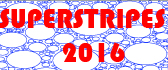 Figure 1:  Include one figure in jpg format, resolution 300 dpi. Caption Times New Roman 10 pt, left aligned.